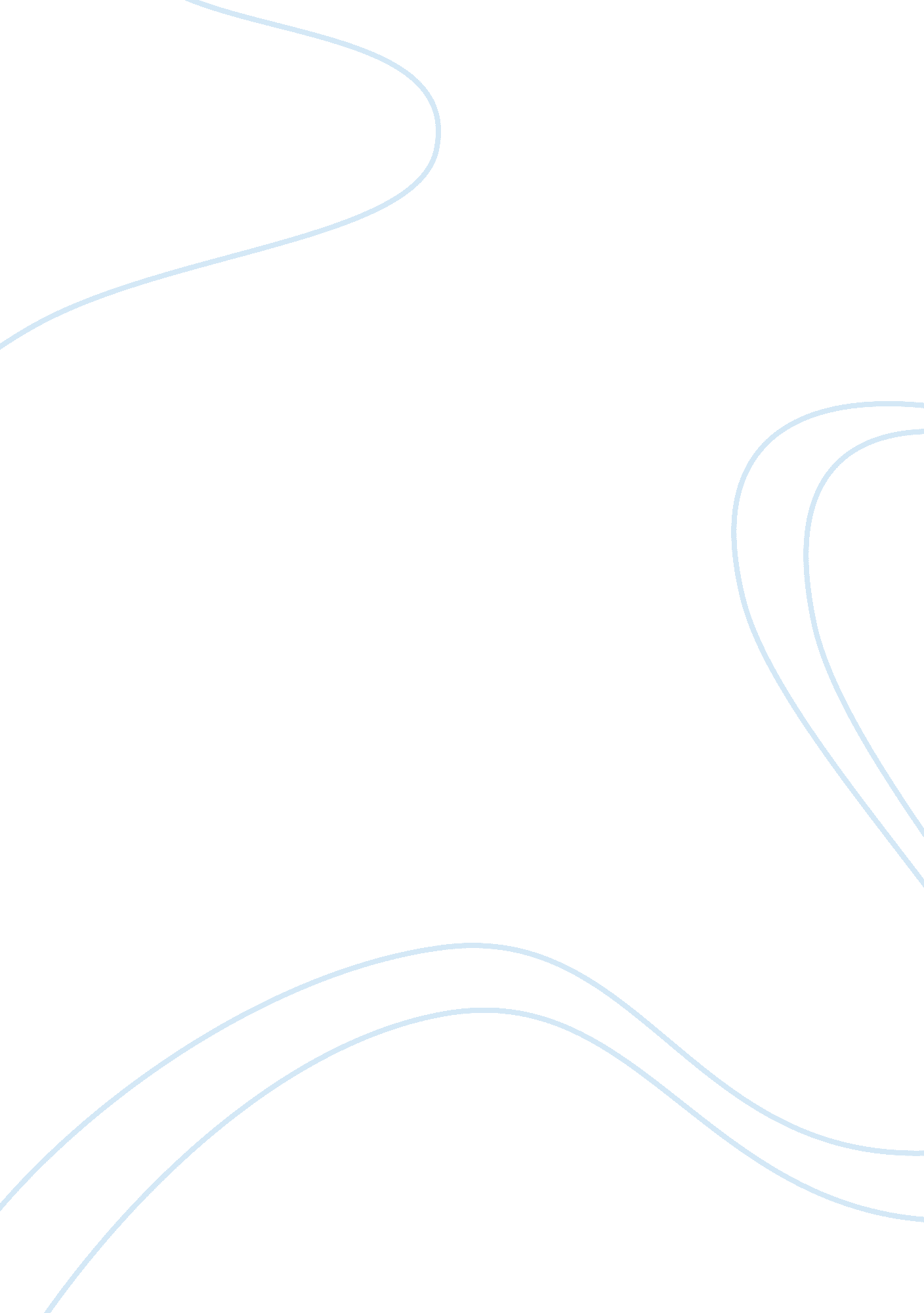 Statement of purpose essay examplesEducation, University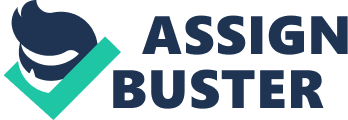 My name is John Edgar and I am applying to the Department of Finance at the University, fall 2012. My career goals, GPA, desire to be a financial expert and my experience in the field of finance and skills make me an excellent candidate for your program. My overall GPA is 3. 22. My major GPA is 3. 47. My minor GPA is 3. 56. My option GPA is 3. 56. In addition I have an upper division of 3. 57 and the transfer credit of 2. 92. Finally, my lower division is 2. 89. 
I have always wanted to be a financial expert ever since I can recall. Money rest of the financial sector has been my passion. In addition, I did my internship, though in Saudi Arabia, in an insurance company. What fascinates me about the financial world is that it is the backbone of any economy. If it is handled with skilled and knowledgeable individual like me, then it can bring prosperity to the country and the whole world. The United States has a very solid financial sector. So does Saudi Arabia. Having being an intern in an insurance company in Saudi Arabia, I have come to experience first-hand working in the financial sector. 
Let us take the example of General Organization for Insurance, which I hope to work for after my graduation. It has a number of services that it offers for its customers. It has a scheme for unemployed individuals (the Al-Gwaiz Scheme). It also has bond investment services, medical insurance services and many other more financially related services. The one thing that fascinates me about the financial sector is the fact that money is used to produce more money. The contributions that somebody makes for example, can earn interest and make him or her richer than before. 
There are a number of reasons why I want to study finance. Some of them I have mentioned above. However, I have experiences that make me want to take the course that I want to take. When I was a child, my father and uncle introduced me to the world of finance. My father taught me the basic advantages of saving and investment. In fact, I have paid my tuition fee through the money that I saved as lessons that my uncle and father taught me. When I got older, my father taught me the basic lessons of investment. He taught me about bonds and shares. He taught me about starting my own business and making profits. I read books that taught me about finances. I read financial books like ‘ Think and grow Rich’ by Napoleon Hill, ‘ The Intelligent Investor’ by Billy Graham and a “ Random Walk Down Wall street’ by Burton Malkiel. All these books opened my mind to the wonderful world of finance. 
In high school I got several awards. For instance, I was the best student of the business and financial class for all the years I was there. Another achievement is the fact that since I was a very good reader, I used to read about the financial sector and investments and how people make money without working. I was fascinated with the fact that somebody can actually sit and relax and let his or her money works for him or her. Therefore, not only did m y class teacher rely on me to give financial advice to him, but the principle too depended on me. This gave those appropriate reasons and leverage to administer the appropriate type of financial collection. I also taught him how he could grow both the school’s finances and his personal ones. I ended up being the school captain because of this. My peers respected me. Yet, my interest in finance is what made all this possible. I was not interested in sociology 
I can make a lot of contributions to the learning process as a student if selected for my desired program. First, I will continue to do researches on financial issues which not only affect the university but the country as well. I will help the administration understand its financial needs and use its money well, like I have done so before. When called for conferences, I will not let the school down. I can for example, do a research based on why students choose the kind of investment they need. This will enable the university to direct the resources well. I can also get funding for the university from outside sources by doing other financial work which can be noticed by funders. This will be very beneficial to the whole university fraternity. 
As a professional, I have countless things I can do. Since I love to travel, I plan to travel to other economies. I would for example go to one of the countries in Africa, like the Kenya, live among them, teach them, understand their economy and write a book about the its economy. This, I am sure, will be very beneficial to both this country and Kenya. Everybody should understand finances. This is why I chose finance as my career, so that I can help people in a social setting to understand their financial needs. This goes a long way in the restoration of the economies and ending poverty. I am sure that the Middle East and Africa would not have the kind of fighting over resources and other things if only they could understand their economies and end financial hardship. Finance is a field that is interested in that, helping people in the community to live in prosperity and without financial hardship. This is what an economy is supposed to be like. It is also about living together without the poverty that arise from lack of money. That will be my professional contribution to the world. 